                                            Директору МАОУ СОШ №11(наименование opгa низации)                                                                                               Е.М. Мальцевой (Фамилия И.О. директора)Родителя (законного  представителя) - мать(Фамилия Имя Отчество)проживающей по адресу:Контактный телефон:Адрес электронной почты:и (или)Родителя (законного представителя) - отца(Фамилия Имя Отчество)проживающего по адресу:Контактный телефон:Адрес электронной почты:заявление.(фамилия, имя, отчество родителя (законного представителя)паспорт	 	 выдан	 	(серия, номер)«	»	г.,  являясь родителем (законным представителем)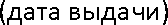 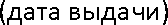 (нужное подчеркнуть)(кем выдан)(фамилия, имя, отчество ребенка)прошу	принять	моего	ребенка	(сына, дочь)	 	 года рождения,(нужное подчеркнуть)	(дата рождения)зарегистрированного по адресу	 	фактически проживающего по адресу	 	 	 класс Вашей общеобразовательной организации.Имеет	право	внеочередного,	первоочередного	приема	в	общеобразовательную организацию		в связи с	 					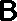 Имеет право преимущественного приема в Вашу общеобразовательную организацию всвязи с обучением в	 	 классе    	(фамилия, имя, отчество старшего ребенка)фактически проживающего по адресу	 	Имеет потребность в обучении по адаптированной образовательной программе	------	(указать какой именно в соответствии с заключением психолого-медико-педагогической комиссии)в соответствии с заключением психолого-медико-педагогической комиссии от	 	№	 	 выданным	 	(указать какой именно комиссией выдано заключение)и (или) в создании специальных условий для организации обучения и воспитания обучающегося с ограниченными возможностями здоровья (при наличии) или инвалида (ребенка-инвалида) всоответствии с индивидуальной программой реабилитации от	 		№    	Даю	согласие	на	обучение	моего	ребенка	на	обучение	по	указанной выше адаптированной образовательной программе		 					(подписи родителей)Даю согласие на мое обучение по указанной выше адаптированной образовательной программе	 	(подпись обучающегося, достигшего возраста 18 лет)Даю согласие на	 	 язык образования (в случае получения образования на родном языке из числа языков народов Российской Федерации или на иностранном языке).С	Уставом,	лицензией	на	осуществление	образовательной	деятельности,		со свидетельством о государственной аккредитации образовательной организации, с общеобразовательными программами	и	другими	документами,	регламентирующими организацию	и	осуществление образовательной деятельности, правами и обязанностями обучающихся 	 ознакомлен(а)(наименование организации)(подпись,	расшифровка)Даю согласие на обработку его персональных данных	 	(полное наименование организации)(индекс, местонахождение организации)с использованием средств автоматизации или без использования таких средств с целью осуществления индивидуального учета результатов освоения Обучающимся образовательных программ, а также хранения в архивах данных об этих результатах:На сбор, систематизацию, накопление, хранение, уточнение (обновление, изменение), использование, распространение (в том числе передачу), обезличивание, блокировку и уничтожение, в том числе с помощью средств автоматизации, своих персональных данных и персональных данных своего ребенка:фамилия, имя, отчество;год, месяц, дата рождения;адрес;паспортные данные;место жительства;сведения об образовании;и прочие сведения, предусмотренные действующим законодательством и локальными нормативно-правовыми актами общеобразовательной организации.На передачу своих персональных данных третьим лицам в соответствии с действующим законодательством и заключаемыми договорами.На включение в общедоступные источники персональных данных следующие сведения: Ф.И.О., дата рождения, класс обучения, образовательная программа.Использование видео- и фотосъемок, произведенных во время учебно-воспитательного процесса. Опубликование на сайте юколы следующих данных: дня рождения, результатов участия в различных конкурсах, фестивалях, смотрах, конференциях и т.д.Обработка персональных данных осуществляется в целях:организации приема в общеобразовательную организацию;обеспечения учебного процесса;получения документов об образовании, а также их копий и дубликатов обучающегося;подтверждения третьим лицам факта обучения в общеобразовательной организации;сообщения третьим лицам сведений об успеваемости, а также сведений о занятости и трудоустройстве обучающихся и выпускников общеобразовательной организации;в иных целях, предусмотренных законодательством.Свое согласие я даю на срок с момента обработки персональных данных до передачи их в архив. Я уведомлен общеобразовательной организацией о праве на отзыв моего согласия на обработку персональных данных обучающегося, путем подачи личного заявления на имя директора юколы или иного уполномоченного им лица. В этом случае общеобразовательная организация прекращает обработку персональных данных и уничтожает персональные данные в срок, не превышающий семирабочих дней с даты поступления моего отзыва.С действующим законодательством и локальными нормативно-правовыми актами общеобразовательной организации в области защиты персональных данных я ознакомлен.(подпись, расшифровка)(подпись, расшифровка) 		20	года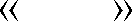 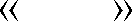 